 Board of Examiners forSpeech-Language Pathology and AudiologyBoard MembersDr. Michael J. Zagarella, Au.D., CCC-A,  PresidentVickie Pullins, M.A., CCC-SLP, SecretaryDr. Vernon N. Mullins, Au.D, CCC-AErin Leigh-Ann Browning, M.A., CCC-SLPJoe E. Richards, M.A., Citizen Member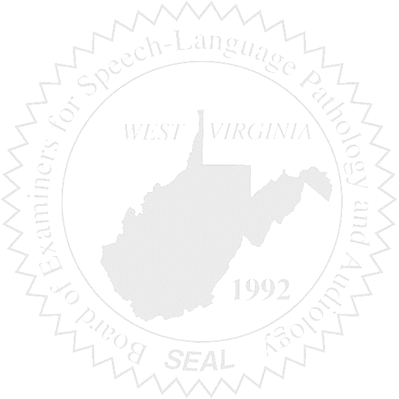 BOARD MEETINGMarch 23, 20165:30 PMBoard Office via Video Conference Call99 Edmiston WaySuite 214Buckhannon, WV  26201Call to OrderApproval of Minutes – February 17, 2016Financial Report including Purchasing Card expenditures, etc.ComplaintsRonnie Warrington Legal Issue update#44  Supervisor of unlicensed CFElissa Lindsay Appeal Update5.  Old BusinessWVSHA Conference – Co-presenting w/Cheris Frailey-ASHABrochure & handouts6.  New BusinessSanctioning Manual - GregApril Meeting Date 